leVers B CDissertationPOINT	MÉTHODE Réaliser un plan détailléConstruire un plan détaillé de qualité est primordial pour	APPLICATION Pour chacun des sujets ci-dessous, identiﬁezle type de sujet et le type de plan attendu.Sujet 1  Quels sont les effets de la taxationréussir une dissertation. Il est nécessaire de suivre deux		 étapes.sur les externalités ?ÉTAPE 1Identifier le type de sujetpour trouver le plan adaptéSujet 2  Les pouvoirs publics peuvent-ilslutter efficacement contre les externalités ?Sujet 3 Comment les asymétriesd’information engendrent-elles� Différents types de sujets sont proposés dansles épreuves du baccalauréat. Identiﬁer celui qui vous estsoumis est essentielpour organiser un plan qui réponde précisémentà la problématique, le plus souvent en deux parties.des défaillances de marché ?Réalisez le plan détaillé du sujet p. 77.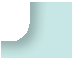 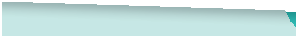 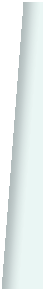 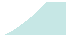 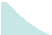 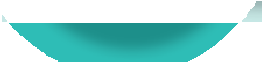 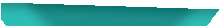 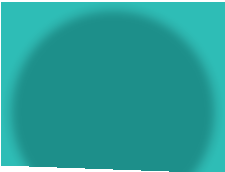 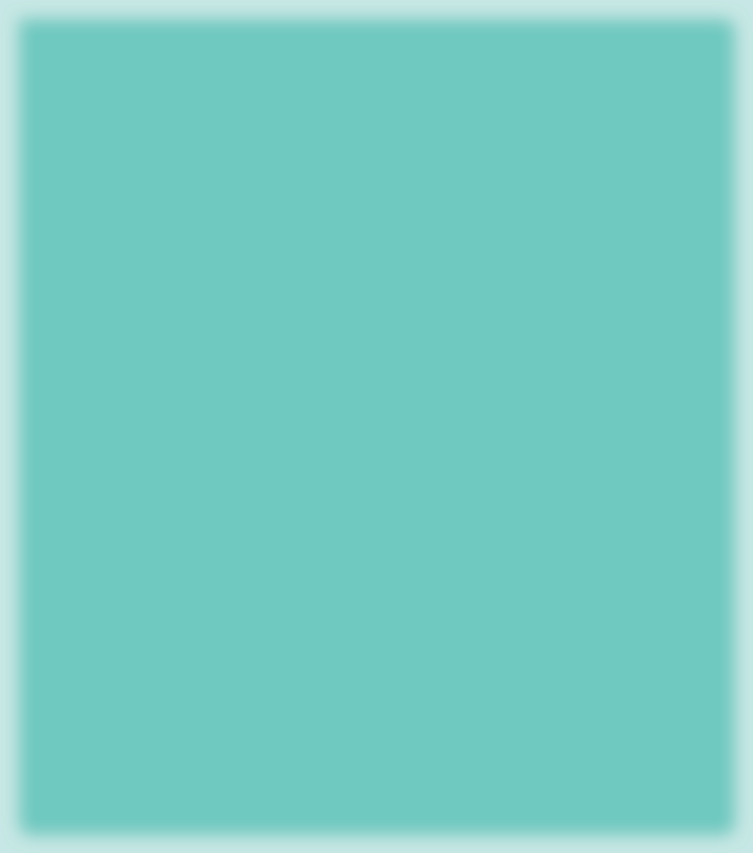 Organiser les sous-parties� Une fois repéré le plan attendu, vous devez organiser les sous-parties de chaque partie en vous appuyant sur vos connaissances et l’exploitation du dossier documentaire. Chaque sous-partie peut correspondre à une séquence argumentative (afﬁrmation, explication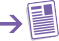 et illustration	Fiche Méthode� Ne rédigez pas complètement le devoir au brouillon, cela vous ferait perdre du temps.� Vous pouvez utiliser des abréviations et des couleurs pour faire ressortir la structure du raisonnement dans votre plan détaillé. Ce dernier vous servira de guide pour une rédaction cohérente et pour ne rien oublier de votre travail préparatoire (idées, exemples, données…).SUJET	Pourquoi le marché est-il parfois défaillant ?Doc 1Les émissions de CO2 rejetées sur cinq trajets en fonction du mode de transport, en 2022, en kilogrammes par passagerÉmissions de CO2 en kgDoc 3« En 1976, Rothschild et J. Stiglitz écrivirent un article concernant les effets de l’information asymé- trique dans le monde des assu-1000800600400200927,3233,5667,3137,84827,8769,9174,430,1928,2233,946,6574,4105,523,6rances. Certains assurés sont à haut risque alors que d’autres ont une probabilité plus faible de subir le risque. L’étude prend alors comme hypothèse que les assu- rés connaissent leur potentiel de risque, mais pas les assureurs.L’entreprise d’assurance ne pou- vant trier les "bons" assurés des "mauvais" est obligée de fixer une prime largement supérieure à celle qui suffirait pour couvrir les0	1,1Nice-Paris (695 km)2Genève-Paris (410 km)1,8Bordeaux-Paris (519 km)1,1Cannes-Paris (696 km)3,7Londres-Paris (314 km)risques des "bons" agents. Cette prime satisfait les agents à haut risque, mais provoque le départDoc 2Jet	AvionSource : Statista, 2023.Train	Voituredes agents à bas risque qui, à ce prix, préfèrent ne pas être assurés. Progressivement, l’entreprise ne sélectionne donc que les assurés à risque moyen et haut, ce qui la conduit à augmenter encore plusLes écarts de température de l’océan dans le monde par rapport aux températures moyennes du XXe siècle (1880-2000)°C (température de surface)les primes ; celles-ci feront alors fuir les assurés à risque moyen, ce phénomène pouvant se poursuivre jusqu’à la faillite de l’entreprise1,0 °C0,8 °C0,6 °C0,4 °C0,2 °C0,0 °C-0,2 °C-0,4 °C-0,02 °C+0,76 °Cd’assurance. »Marc Montoussé, Théories économiques, Bréal, 2013.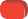 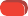 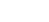 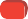 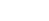 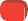 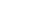 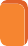 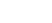 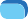 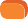 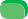 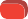 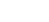 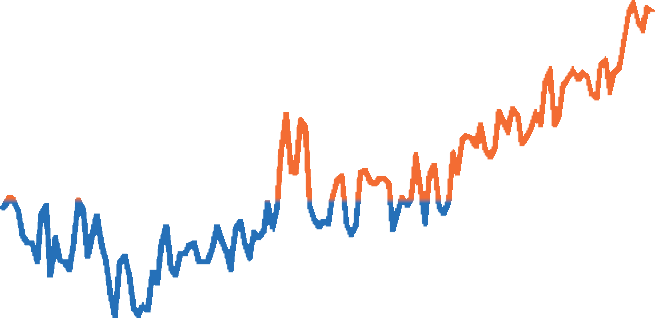 -0,6 °C1880 1890 1900 1910 1920 1930 1940 1950 1960 1970 1980 1990 2000 2010 2020Source : Statista d’après Agence américaine d’observation océanique et atmosphérique (NOAA).Chapitre 3 I Quelles sont les principales défaillances du marché ?Type de sujetAttentesLibellés de sujetPlansDébat (dialectique)Discuter une thèse, en évoquantles éléments en faveur de la thèse et ceux qui permettent de la relativiser.Dans quelle mesure… ? Peut-on dire que … ?I. Oui II. MaisNon II. MaisAnalyse d’un phénomèneExpliquer ses causesComment expliquer … ?Cause 1Cause 2Analyse d’un phénomèneExpliquer ses conséquencesQuels sont les effets … ?Effet 1Effet 2Analyse d’un phénomèneDécrire le phénomène (ses différents aspects)Vous analyserez …ConstatCausesConséquencesMiseen relation de notionsLes comparerComparez …RessemblancesDifférencesMiseen relation de notionsÉtudier leurs interactionsQuelles sont les relationsentre A et B ?A a des effets sur BMais B a aussi des effets sur AMiseen relation de notionsMontrer comment A agit sur BComment A agit-il sur B ?A agit sur B d’une première façonA agit sur B d’une autre façon